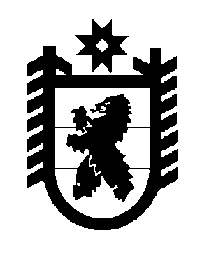 Российская Федерация Республика Карелия    ПРАВИТЕЛЬСТВО РЕСПУБЛИКИ КАРЕЛИЯРАСПОРЯЖЕНИЕот  9 августа 2018 года № 515р-Пг. Петрозаводск Внести в приложение 1 к распоряжению Правительства Республики Карелия от 6 октября 2017 года № 541р-П (Собрание законодательства Республики Карелия, 2017, № 10, ст. 2014, 2051; № 12, ст. 2504; 2018, № 2,                ст. 364), с изменениями, внесенными распоряжениями Правительства Республики Карелия от 25 апреля 2018 года № 311р-П, от 19 июля 2018 года № 477р-П, следующие изменения:  в разделе 4:цифры «214 401,386» заменить цифрами «221 151,386»;дополнить пунктами 4.6, 4.6.1 следующего содержания:2) в строке «ИТОГО» цифры «291 640,256» заменить цифрами «298 390,256»;3) в разделе 8 цифры «21 684,144» заменить цифрами «14 934,144».
           Глава Республики Карелия                                                              А.О. Парфенчиков«4.6.Государственная программа Российской Федерации «Развитие образования»6 750,0004.6.1.Создание новых мест в общеобразовательных организациях в соответствии с прогнозируемой потребностью и современными условиями обучения 6 750,000»;